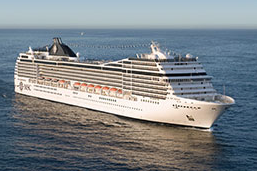 Δρομολόγιο: Πειραιάς, Παλέρμο, Τσιβιταβέκεια (Ρώμη), Γένοβα (Πόρτο Φίνο), Κρουαζιερόπλοιο: MSC POESIAΛιμάνι αναχώρησης: ΠειραιάςΗμερομηνία αναχώρησης: Νοέμβριος 26, 2023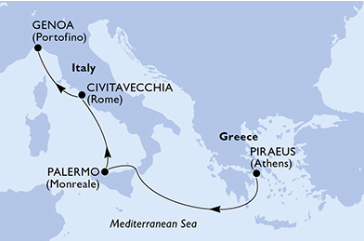 Κατ. καμπινών – *ΕΝΔΕΙΚΤΙΚΕΣ Τιμές ανά άτομο σε ευρώ & περιλαμβάνουν λιμενικά έξοδα 50 €ΓΕΝΙΚΕΣ ΣΗΜΕΙΩΣΕΙΣ:*Οι τιμές είναι ενδεικτικές και για ενημέρωση μόνο. Η τελική τιμή και η κατηγορία καμπίνας επιβεβαιώνονται κατά τη ζήτηση της διαθεσιμότητας.*ΟΟ - η συγκεκριμένη κατηγορία είναι εξωτερική καμπίνα με περιορισμένη θέα ή καθόλου θέα προς τη θάλασσα  *BP - στη συγκεκριμένη κατηγορία το μπαλκόνι έχει μερική θέα προς τη θάλασσα  Επιβάρυνση μονόκλινης καμπίνας 100% στις ανωτέρω τιμές εκτός των λιμενικών εξόδων3ος/4ος ενήλικας στην ίδια καμπίνα με δύο ενήλικες έχει ειδικές τιμές. Παιδιά: 2 έως 11 ετών και 12-17 ετών όταν μοιράζονται την καμπίνα με δύο ενήλικες έχουν ειδικές τιμές. 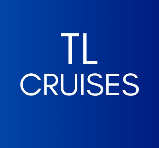 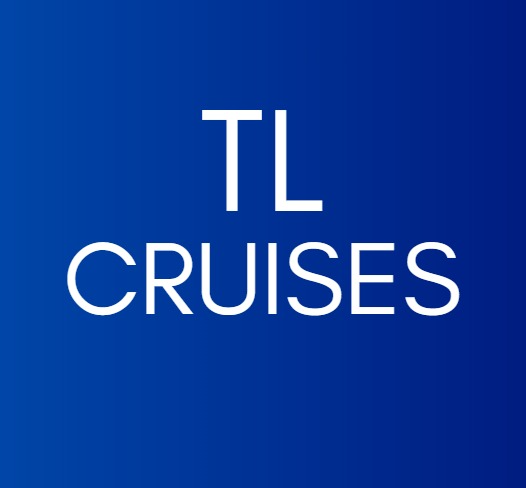 ΗμέραΛιμάνιΆφιξηΑναχώρηση26/11/2023Πειραιάς-18:0027/11/2023Εν Πλω--28/11/2023Παλέρμο, Ιταλία08:0016:0029/11/2023Τσιβιταβέκια (Ρώμη), Ιταλία09:0018:0030/11/2023Γένοβα (Πορτοφίνο), Ιταλία08:0017:00Εσωτερικές καμπίνεςΕσωτερικές καμπίνεςΕσωτερικές καμπίνεςΕξωτερικές καμπίνεςΕξωτερικές καμπίνεςΕξωτερικές καμπίνεςΕξωτερικές καμπίνεςΚαμπίνες ΜπαλκόνιΚαμπίνες ΜπαλκόνιΚαμπίνες ΜπαλκόνιΚαμπίνες ΜπαλκόνιΚαμπίνες ΜπαλκόνιΚαμπίνες ΜπαλκόνιΚαμπίνες ΜπαλκόνιΗμερΑναχBELLA FANTASTICAFANTASTICABELLA FANTASTICAFANTASTICAFANTASTICABELLA FANTASTICAFANTASTICAFANTASTICAFANTASTICAFANTASTICAAUREAΗμερΑναχIBIR1IR2OBOO*OR1OR2BBBP*BR1BR2BL1BL2ΒΑ26/11/2023179€209€229€279€299€319€339€389€409€439€459€479€499€569€